Home Learning Week 3 Term 3 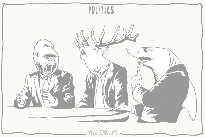 Task 1 – For this week your homework assignment is to interview a family member about different types of government. You can transcribe these interviews (write them down) OR Film them and present them to the class.  You should aim to have at least 10 - 15 questions for your family members.  Some tips for interviewing someone:  When you are interviewing someone it is important to be highly engaged in what the other person is saying. This means that writing down every word they say is going to be a little distracting and will take a long time. A simple solution would be to record the interview on a phone or computer and write the responses down after. The key to a good interview is to ask open ended questions that require an explanation.  Task 2 - Print out OR create a checklist of these 6 (or more) MUST DO interview techniques and have your parents review your interview after you have finished.Absolute MUST Do’s for an interview are: Eye contact Sit across from or next to Allow for responses to finish before asking the next question Speak clearly Ask for a repeat of what was said if you don't totally understand their answer. Ask open ended questionsAre there any more you can think of?Sample Questions to help you: What do you think our government does for us? What are your thoughts on different types of government in different parts of the world? What is important for you when you vote in an election? If you were running to be the Prime Minister what issues do you think people in Australia would feel strongly about? Task 3 – Try to use as many of your spelling list words in your interview as you can. For each word you manage to fit into your questions give yourself a point. There are 12 words this week so try for every single one. If you don’t know the meaning of the word make sure to look it up in the dictionary. Spelling List Words Manga High Challenges: you can do 1, 2 or all 3. Interview ChecklistY / NDid the interviewer give good eye contact?Did the interviewer sit across or next to the interviewee?Did the interviewer Allow for responses to finish before asking the next question?Did the interviewer speak clearly?Did the interviewer ask for a repeat of what someone says if you don't totally understand their answer?Did the interviewer ask open ended questions?democracy monarchy legislative government statesmanship voters election constituency  diplomacy bureaucrat representative federal 